Віртуальна аерокосмічна школаНаціональний центр аерокосмічної освіти молоді ім. О.М.Макарова зосередив всю роботу з молоддю Придніпров'я. Широкою популярністю користуються:
Аерокосмічні класи с формою навчання у вихідні дні ,
Лабораторія ракетно-космічного моделювання ,
Школа мережевих та комп’ютерних технологій.
Заочна аерокосмічна школа НЦАОМ. Навчання проводять досвідчені викладачі Центра, професори та доценти Дніпропетровського національного університету імені Олеся Гончара, Дніпропетровської Державної медичної академії, ДП «КБ «Південне» ім. М.К. Янгеля».В аерокосмічних класах  учні слухають курси лекцій  по  предметам:Механіка космічного польоту; Основи ракетно-космічної техніки(РКТ);Фізика Космосу;  Космічний зв'язок;Екологія Космосу;Історія створення  РКТ;Космічна медицина й біологія; Інформатика.Програмою навчання передбачені зустрічі із цікавими людьми, життя й діяльність яких пов'язані з розвитком вітчизняної космонавтики й ракетобудування, участь у різних творчих конкурсах і фестивалях аерокосмічної спрямованості. Одночасно з вивченням спецкурсів учні мають можливість одержати професійну підготовку за фахом «Оператор комп'ютерного набору ПЕОМ».ПОСИЛАННЯ+ФОТОhttp://aerospace.klasna.com/uk/site/index.html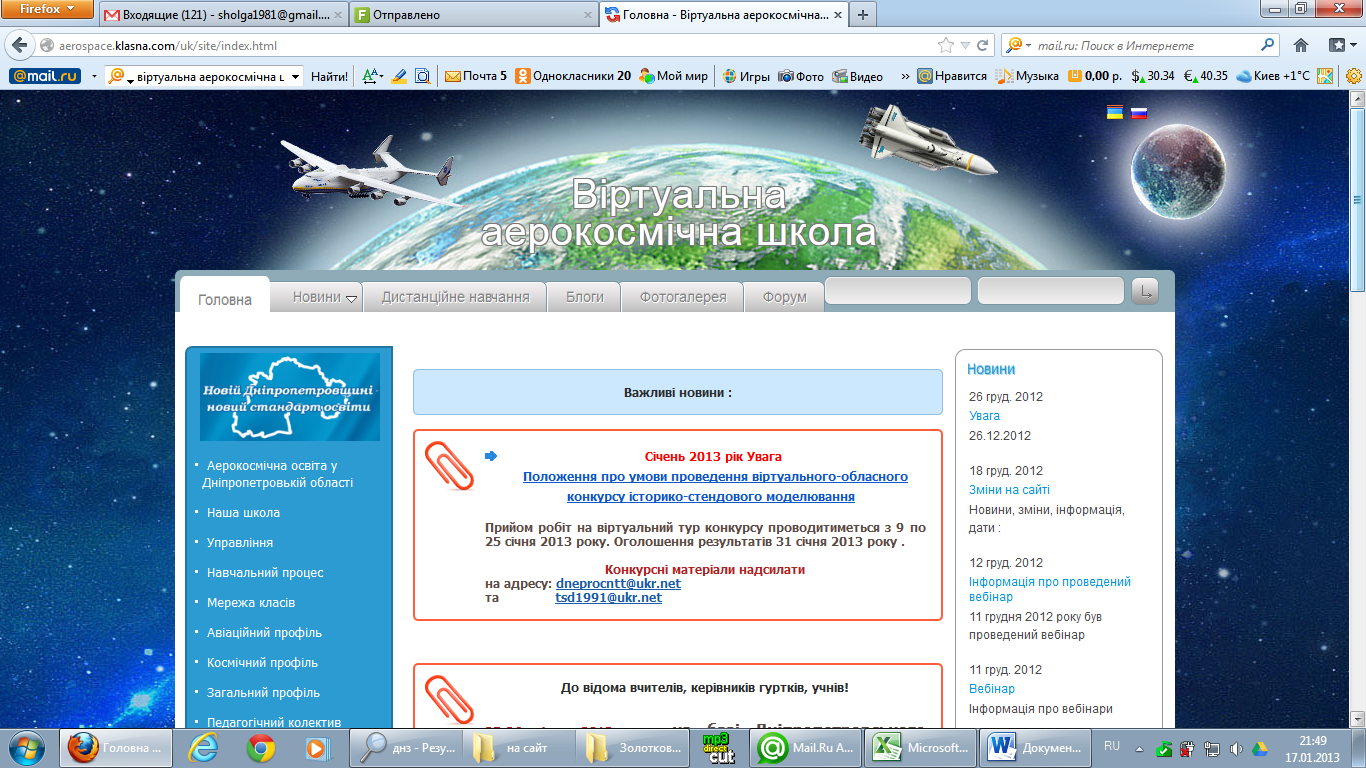 